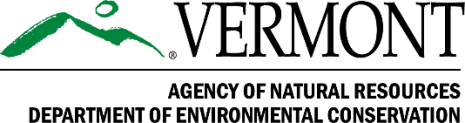 مطبوعاتي اعلامیهد سملاسي خپرونې لپاره – جولای 14، 2023د رسنیو اړیکه:جاش کېلي، د کلکو فضله موادو د پروګرام مدیر د چاپېریال د ساتنې څانګه،
5897-522-802، Josh.Kelly@vermont.govد سېلابي ملبې خوندي صفایيمونټپیلیر، VT. – د دې اونۍ د سېلاب د پېښې څخه بیا پرځای کېدل به په ټول هېواد کې د ورمونټ ګڼ شمېر اوسېدونکو لپاره یوه ننګونه وي. د سېلاب له کبله زیانمن شویو شیانو صفایي کول او له منځه وړل یو بل ګران کار دی. له بده مرغه، ستاسو د کور او سوداګرۍ څخه د زیانمن شویو شیانو ترڅنګ خطرناک توکي هم شتون لري، لکه رنګ، کېمیکل، تېل، ګاز، چینجي وژونکي، تېزابي صافیانې، او نور کېمیکل.د خپل ځان او صفایۍ د ډلې خوندي ساتلو لپاره، په یاد ولرئ چې:دستکشې او نور ساتونکي الات واچوئ.د خطرناکو او ککړو سېلابي اوبو څخه ډډه کوئ.ډېری ځلې دمې کوئ او د مرستې غوښتنه کوئ.د کلکو فضله موادو کار کوونکو او چاپېریال د خوندي ساتلو لپاره، دا مهمه ده چې اوسېدونکي، کاروبارونه، قراردادیان، او د صفایۍ ډله په یاد ولري چې:خطرناک شیان د خځلې څخه جلا کړي (لاندې نوملړ وګورئ).خپل د کلکو فضله موادو ولسوالۍ یا ښارګوټي سره پر www.802recycles.com اړیکه ونیسئ ترڅو د کورني خطرناکو فضله موادو د خدمتونو په اړه زده کړه وکړئ. سېلاب زیانمن کړي الات، الیکټرونیکي سامان، بېټریانې، او ټایرونه په خوندي توګه له منځه وړلو او د بیاکارونې وړ کولو لپاره ډېری ځايي د لېږد تمځایونو ته راوړل کېدی شي.پر مځکه یا په اوبو کې د خطرناکو شیانو غورځولو یا تویولو څخه ډډه کوئ.خطرناک شیان په خوندي توګه زېرمه کوئ ترڅو په مناسبه توګه له منځه یوړل شي.دغه توکي له خځلو څخه جلا وساتئ:خطرناک فضله مواد لکه زهرجن شیان، چینجي وژونکي، چاودېدونکي مواد، ګیسولین، تېل، د ډنډانو کېمیکل، تېزاب، د نکاسۍ د نلونو صافوونکي، د اورلوبو شیان، شرارې، مهمات، ناخوندي ”تېره شیان“برېښنایي الات لکه یخچالونه، فریزرې، ایرکنډیشنرې، مینځونکي، وچوونکي، د موښلو فلزد پارې تولیدات لکه فلوریسینټ بلبونه، ترموسټیټونه، ترمامیټرېخطرناک فضله موادتېل، برېک پاکوونکی، د موټرو نور زهرجن توکيرنګ، داغ، وارنش، رنګ نروبوونکی/سټریپرد پروپین سلېنډرې، د نورو ګازونو سلېنډرېبیټریانې او الیکټرونیکي سامانټایرونهزمونږ د کلکو فضله موادو د پروګرام په اړه نوره زده کړه وکړئ. مهرباني وکړئ د رسنیو د پوښتنو لپاره د جاش کېلي سره پر 5897-522-802 یا پر Josh.Kelly@vermont.gov یا د میا روتلین سره پر 5926-522-802 یا پر Mia.Roethlein@vermont.gov اړیکه ونیسئ.د طبیعي سرچینو ادارې [Agency of Natural Resources]، د چاپېریال د ساتنې څانګې
[Department of Environmental Conservation]، د کبانو او ځنګلي ځناورو څانګې
[Fish and Wildlife Department] یا د ځنګلونو، پارکونو، او ساتېري د څانګې
[Department of Forests, Parks, and Recreation] له خوا د سېلاب څخه د بیاابادونې د سرچینو په اړه د نورو مالوماتو لپاره وګورئ https://ANR.Vermont.gov/Flood.###د توپیر نه کولو خبرتیا:د ورمونټ د طبیعي سرچینو اداره [Vermont Agency of Natural Resources) [ANR) خپل پروګرامونه، خدمتونه، او کړنې د توکم، مذهب، عقیدې، رنګ، ملي هویت (په ګډون د محدود انګلیسي وړتیا)، نسب، د زېږون ځای، معیوبيت، عمر، د واده حالت، جنس، جنسي څرنګوالي، جنسي پېژندګلو، یا د سینې شیدې ورکولو (مور او ماشوم) پر اساس د توپیر کولو پرته ترسره کوي.ژبې ته د لاسرسي خبرتیا: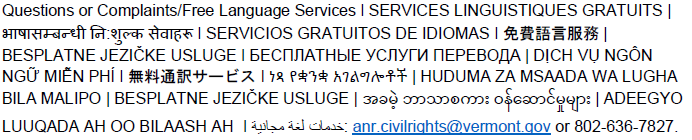 